Publicado en Barcelona el 06/02/2017 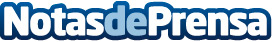 El sector inmobiliario online devuelve las comisiones de las agencias a los bolsillos de los propietariosPropertista, la primera agencia inmobiliaria online low-cost en España, sigue abriendo camino para transformar el sector. Con su cartera de propiedades, generada en menos de un año, sus clientes actuales pueden llegar a ahorrar más de medio millón de euros en la venta de sus viviendasDatos de contacto:Katherine SmittenPR633663699Nota de prensa publicada en: https://www.notasdeprensa.es/el-sector-inmobiliario-online-devuelve-las_1 Categorias: Inmobiliaria Marketing E-Commerce Construcción y Materiales http://www.notasdeprensa.es